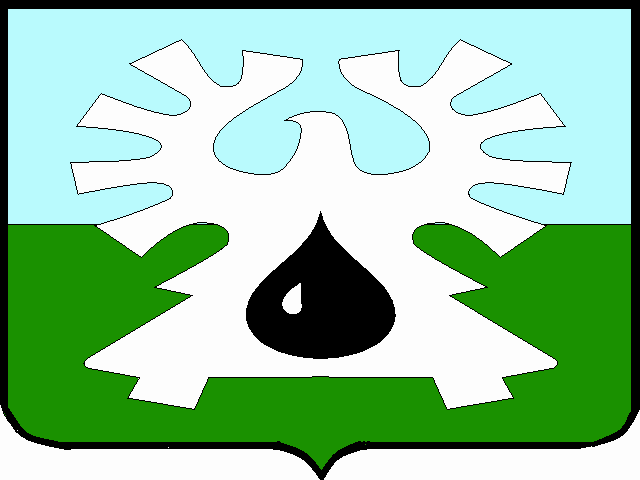 ГОРОДСКОЙ ОКРУГ УРАЙХанты-Мансийского автономного округа - ЮгрыАДМИНИСТРАЦИЯ ГОРОДА УРАЙПОСТАНОВЛЕНИЕот ______________                                                                                                                №______О внесении изменений в административный регламент предоставления муниципальной услуги «Предоставление финансовой поддержки в форме субсидий субъектам малого и среднего предпринимательства»В соответствии с частью 15 статьи 13 Федерального закона от 27.07.2010 №210-ФЗ «Об организации предоставления государственных и муниципальных услуг», постановлением администрации города Урай от 18.01.2013 №117 «Об утверждении порядка разработки и утверждения административных регламентов предоставления муниципальных услуг в муниципальном образовании город Урай в новой редакции»:1. Внести изменения в административный регламент предоставления муниципальной услуги «Предоставление финансовой поддержки в форме субсидий субъектам малого и среднего предпринимательства», утвержденный постановлением администрации города Урай от 30.04.2019 №1018, согласно приложению.2. Опубликовать постановление в газете «Знамя» и разместить на официальном сайте органов местного самоуправления города Урай в информационно-телекоммуникационной сети «Интернет».3. Контроль за выполнением постановления возложить на заместителя главы города Урай С.П.Новосёлову. Глава города Урай 								             Т.Р. ЗакирзяновПриложение к постановлению администрации города Урайот _____________ №______ Изменения в административный регламент предоставления муниципальной услуги «Предоставление финансовой поддержки в форме субсидий субъектам малого и среднего предпринимательства»1. Пункт 1.3 изложить в новой редакции:«1.3. Круг заявителей: Заявителями, имеющими право на предоставление муниципальной услуги, являются лица, соответствующие совокупности следующих условий:1) юридические лица и индивидуальные предприниматели, соответствующие критериям, установленным по отношению к субъектам малого и среднего предпринимательства Федеральным законом от 24.07.2007 №209-ФЗ «О развитии малого и среднего предпринимательства в Российской Федерации»;2) поставленные на налоговый учет в Ханты-Мансийском автономном округе - Югре и осуществляющие предпринимательскую деятельность на территории города Урай;3) осуществляющие основную деятельность в социально-значимых видах деятельности, определенных пунктом 2.9 муниципальной программы; 4) не имеющие задолженности по обязательным платежам перед бюджетами всех уровней и государственными внебюджетными фондами, по договорам аренды муниципального имущества (при наличии таких договоров);5) в отношении которых ранее уполномоченным органом исполнительной власти Ханты-Мансийского автономного округа - Югры, администрацией города Урай, организациями инфраструктуры поддержки субъектов малого и среднего предпринимательства Ханты - Мансийского автономного округа - Югры не принималось решение об оказании поддержки по тем же основаниям на те же цели;6) на первое число месяца даты обращения:а) не находится в процессе реорганизации (за исключением реорганизации в форме присоединения к юридическому лицу, являющемуся заявителем, другого юридического лица), ликвидации, в отношении него не введена процедура банкротства, деятельность заявителя не приостановлена в порядке, предусмотренном законодательством Российской Федерации (заявителем – индивидуальным предпринимателем не прекращена деятельность в качестве индивидуального предпринимателя);б) не является иностранным юридическим лицом, а также российским юридическим лицом, в уставном (складочном) капитале которого доля участия иностранных юридических лиц, местом регистрации которых является государство или территория, включенные в утверждаемый Министерством финансов Российской Федерации перечень государств и территорий, предоставляющих льготный налоговый режим налогообложения и (или) не предусматривающих раскрытия и предоставления информации при проведении финансовых операций (офшорные зоны) в отношении таких юридических лиц, в совокупности превышает 50 процентов;в) не является получателем средств бюджета бюджетной системы Российской Федерации, из которой планируется предоставление субсидии в соответствии с Порядком предоставления финансовой поддержки в форме субсидий субъектам малого и среднего предпринимательства, утвержденным постановлением администрации города Урай от 25.08.2021 №2110, на основании иных нормативных правовых актов или муниципальных правовых актов на цели, указанные в пункте 2.13 муниципальной программы;г) в реестре дисквалифицированных лиц отсутствуют сведения о дисквалифицированных руководителе, членах коллегиального исполнительного органа, лице, исполняющем функции единоличного исполнительного органа, или главном бухгалтере заявителя, являющегося юридическим лицом, об индивидуальном предпринимателе и о физическом лице – производителе товаров, работ, услуг;7) на дату подачи заявления:а) отсутствует неисполненная обязанность по уплате налогов, сборов, страховых взносов, пеней, штрафов, процентов, подлежащих уплате в соответствии с законодательством Российской Федерации о налогах и сборах;б) отсутствует просроченная задолженность по возврату в бюджет городского округа Урай Ханты-Мансийского автономного округа - Югры субсидий, бюджетных инвестиций, предоставленных, в том числе в соответствии с иными правовыми актами, и иная просроченная задолженность перед бюджетом городского округа Урай Ханты-Мансийского автономного округа - Югры;8) со дня осуществления расходов, на компенсацию которых претендует заявитель, прошло не более 12 (двенадцати) месяцев, предшествующих дате подачи заявления.». 2. Пункт 2.5 изложить в новой редакции:«2.5. Срок предоставления муниципальной услуги составляет не более 30 рабочих дней с даты, следующей за датой окончания приема заявлений о предоставлении субсидии.Прием заявлений о предоставлении субсидии осуществляется с  даты, указанной в информационном сообщении о начале приема документов на предоставление субсидий (далее – информационное сообщение). Максимальный срок приема заявлений о предоставлении субсидии в рамках одного информационного сообщения составляет 30 календарных дней.Информационное сообщение размещается на официальном сайте  в срок не позднее 2 рабочих дней до даты начала приема заявлений о предоставлении субсидии при наличии бюджетных ассигнований, предусмотренных в местном бюджете на соответствующий финансовый год.»3. Абзац первый подпункта 2.7.1 пункта 2.7 изложить в новой редакции:«2.7.1. Для получения муниципальной услуги заявители подают запрос по форме, установленной приложением 1 к Порядку, в письменной форме (сформированный с прилагаемыми к нему документами в один прошнурованный и пронумерованный комплект) или в форме электронного документа.».4. Подпункт 2.7.2 пункта 2.7 изложить в новой редакции:«2.7.2. Перечень документов, который заявитель должен предоставить самостоятельно:1) запрос;2) копию документа, удостоверяющего личность гражданина Российской Федерации - для индивидуальных предпринимателей;3) копию бухгалтерского баланса и налоговой декларации заявителя по применяемым специальным режимам налогообложения (для применяющих такие режимы) по состоянию на предшествующий дате подачи заявления отчетный период, либо, если заявитель не представляет в налоговые органы бухгалтерский баланс, копии иной предусмотренной законодательством Российской Федерации о налогах и сборах документации. Документы представляются по основному виду предпринимательской деятельности.Заявитель, претендующий на получение субсидии, зарегистрированный в налоговом органе в качестве юридического лица или индивидуального предпринимателя в текущем году, при условии, если налоговым законодательством не предусмотрена сдача налоговой отчетности в текущем году, предусмотренные настоящим подпунктом документы не представляет;4) копии документов, являющихся документальным основанием для получения субсидий, в соответствии с мероприятиями, предусмотренными пунктом 2.10 Порядка: договоры (купли-продажи или поставки товара, оказания услуг, выполнения работ, аренды) с документами, подтверждающими факт получения товаров, работ, услуг (подписанные акты приемки-передачи материалов, оборудования, основных средств или  акты выполненных работ, оказанных услуг или товарно-транспортные накладные).Для получения субсидии на цели компенсации затрат по приобретению новых основных средств, оборудования для использования по основному виду предпринимательской деятельности, в случае, если для размещения (установки, монтажа) таких основных средств, оборудования требуется нежилое помещение либо земельный участок, также представляется копия документа, подтверждающего право пользования таким нежилым помещением либо земельным участком (за исключением прав, сведения о которых содержатся в Едином государственном реестре недвижимости либо имеются в распоряжении органа местного самоуправления (комитет по управлению муниципальным имуществом администрации города Урай);5) копии платежных документов, подтверждающих фактически произведенные заявителем затраты (платежные документы при оплате в наличной форме должны быть оформлены в соответствии с нормами Федерального закона от 22.05.2003 №54-ФЗ «О применении контрольно-кассовой техники при осуществлении расчетов в Российской Федерации»);6) при обращении с запросом представителя заявителя  представляются документы, удостоверяющие его личность, а также права (полномочия) представителя на обращение с запросом.».5. Подпункт 4 подпункта 2.7.3 пункта 2.7 признать утратившим силу.6. Подпункт 4 пункта 2.9 признать утратившим силу.7. Подпункт 3 подпункта 3.2.2 пункта 3.2 изложить в новой редакции:«3) осуществляет регистрацию поступившего запроса в системе делопроизводства и документооборота.».8. Подпункт 3.2.6 пункта 3.2 изложить в новой редакции:«3.2.6. Результатом административной процедуры является прием и регистрация запроса и документов, представленных заявителем, зафиксированных в системе делопроизводства и документооборота, и в системе АИС МФЦ (если запрос поступил в многофункциональный центр).».9. Подпункт «в» подпункта 2 пункта 6.2 изложить в новой редакции:«в) с использованием информационно-технологической и коммуникационной инфраструктуры - по электронной почте по адресу: 010-0000@mfchmao.ru;».10. Подпункт «в» подпункта 3 пункта 6.2 изложить в новой редакции:«в) с использованием информационно-технологической и коммуникационной инфраструктуры - по электронной почте по адресу: 010-0000@mfchmao.ru;».